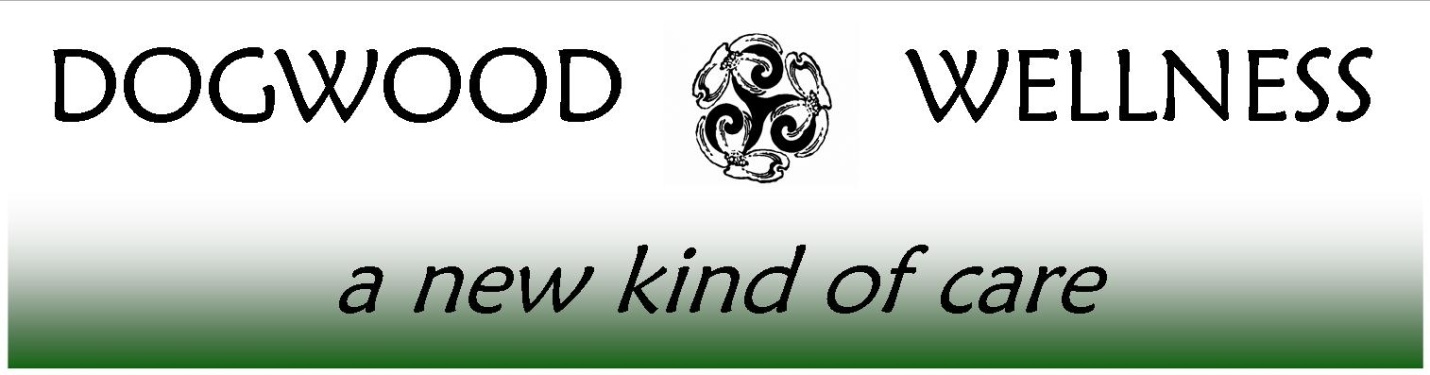 377 Macktown Road Sylva, NC 28779  Office: (828)586-6262  Fax: (828)412-4294WelcomeDogwood Wellness is moving into the new frontier called integrative medicine. What this means for you is better and more personalized care.We help you move toward complete wellness by helping you discover and understand the hidden causes of your health challenges… and create a customized and comprehensive treatment plan for you.Our goal is to educate you and create an awareness that allows you to make smart and natural health choices toward improving your health and wellbeing. This is not just a one-time goal but rather a lifelong mission for you as well as the rest of us. Most people will agree that their health is their own responsibility but fall short when it comes to translating that responsibility to their daily activities. The way our medical care is delivered is partially at fault. Dogwood Wellness is one of many systems around the country who are changing the way medical care is delivered. Our team spends time with you, listening to your history, and looking at ways that your genetic makeup, environment, and lifestyle factors have influenced your health. This is called integrative medicine. Integrative medicine, by definition, integrates traditional Western medical practice with other modalities. We use laboratory testing as well as other appropriate diagnostic techniques and then will prescribe combinations of therapeutic diets, exercise, drugs, botanicals, supplements, detoxification programs, stress management or whatever you need to obtain and maintain your optimum level of wellness.We believe that a good life is your greatest possible resource and needs to be managed-not by drugs but by improved life style-good dietary habits, appropriate exercise and stress reduction. It is a choice to be made-not by us but by you. We are here to assist you in this journey. We will not dictate our wishes but will express them only as guide lines. It is ultimately your decision how that journey will look.We ask that you be an active partner and be willing to learn about those areas in your life that are not serving you well. We may teach you something, but ultimately it is your decision whether or not to institute these new ideas.Just as financial planning or family planning is important, health care planning is just as important and, maybe, even more important than anything else you do. Your body is a wonderful machine and can heal itself when given the “tools” it needs to do the job. Rather than rely on technology and drugs, your body can heal itself using various complementary modalities such as proper supplementation, acupuncture, chiropractic care, Tai Chi as well as diet, exercise, and learning stress reduction methods. Health care is proactive and takes time and effort. It may even take resources you feel you do not have but, while on this journey, you will feel better, feel empowered, and will be better able to handle what comes your way.We look forward to working with you.377 Macktown Road Sylva, NC 28779  Office: (828)586-6262  Fax: (828)412-4294TO: All Dogwood Wellness PatientsRE: No call/no show for scheduled appointmentsALL CANCELLED APPOINTMENTS NEED AT LEAST 24 HOUR NOTICE!!!If you fail to keep your appointment for whatever reason, it will be 1 month before your next appointment will be scheduled.Also, if you are a no call/no show then there will be a $25.00 charge on your account which must be paid before being seen again.*NOTE: If your scheduled appointment is on a Monday then you need to call us by 2pm on Friday to cancel the appointment.If this was a scheduling error, a duplicate appointment or if there was an important reason that you would like to share with us, please do not hesitate to call and let us know.Your health is important to us; however, we cannot help take care of you if you do not keep your appointments. Each appointment you miss is a time when another patient who needs an appointment could have been scheduled.(828) 586-6262 Office	(828) 412-4294 FaxAfter Hours: (828) 506-0904 text or callWe appreciate your understanding,Dogwood WellnessDOGWOOD WELLNESS, PAPatient InformationToday’s Date: _________________Patient’s Full Name: ________________________________________________________ Date of Birth: __________________Mailing Address:	     ______________________________________________________________________________________911 Addresses (If PO BOX):________________________________________________________________________________City: __________________________________________________________   State: ______________     Zip:______________Home Phone: ______________________   Cell Phone: ______________________   Other Phone: _______________________Gender: F / M	E-mail Address (for Patient Portal Access): ____________________________________________________________________Pharmacy:________________________________________________ City:___________________________ State:__________ Emergency Contact Person: ______________________________________ Phone Number: ___________________________Relationship to Patient:	Spouse     Significant Other     Parent     Guardian     SiblingMailing Address (IF different from patient):____________________________________________________________________City: ___________________________________State:_____________ Zip: ___________May this person have access to all of your information?	YES   /  NOInsurance Information:  Primary Insurance Company: ___________________________________________________________ID#:____________________________________________ Group #:_________________Date of Issue:_____________________Person Responsible for Payment: 	Self	Spouse     Significant Other     Parent     Guardian     OtherPlease complete the following if this is someone other than the patient, otherwise you may leave blank.Policy/Card Holder Name: ___________________________________ Relationship to Patient:  ___________________________Mailing Address:_________________________________ City:____________________________   State: ______Zip:_________Phone #:____________________________Date of Birth: _________________ DOGWOOD WELLNESS, PADOGWOOD WELLNESS HEALTH PRIVACY NOTICEI acknowledge that I have read Dogwood Wellness Notice of Privacy Practices and have been given the opportunity to request a copy.Print Name: ___________________________________________________________________________________Signature:__________________________________________________	Date: _______________________Your privacy is important to us.  Your ability to access your own health information is also important.  We have a patient portal, and much of your information will be available there.  Other ways to access your information or to be contacted are below.  Please initial your preferences.The above named practice is authorized to disclose protected health information to those I have checked below:___ Voicemail or answering machine: OK to leave information. Phone Number: ________________________________ E-mail or text message:  OK to send appointment reminders.  Remember that we cannot send protected health information via e-      mail or text. You can sign into the portal.___ Spouse/significant other/parent/other:_________________________  OK to discuss health information with them.___ Do not give information to anyone except myselfSome patients do not use us as a primary care provider.  If you are one of those individuals, please list your current primary care provider below.  The above named practice is authorized to disclose protected health information to my Primary Care ProviderPrimary Care Provider:_________________________________________________________________________DOGWOOD WELLNESS FINANCIAL POLICYYour health is very important to us.Co-pays, Co-insurance, deductibles are due at the time of service.  If you cannot pay your bill in full, please let us know so we can work with you to make a payment arrangement.I HEREBY AUTHORIZE PAYMENT DIRECTLY TO DOGWOOD WELLNESS AND/OR SURGICAL BENEFITS OTHERWISE PAYABLE TO ME BUT NOT TO EXCEED CHARGES MADE FOR SUCH TREATMENT. I UNDERSTAND THAT I AM FINANCIALLY RESPONSIBLE FOR THE CHARGES NOT COVERED BY MY INSURANCE.Signature:__________________________________________________              Date: ____________________I HEREBY AUTHORIZE DOGWOOD WELLNESS TO RELEASE TO MY INSURANCE COMPANY (or pending insurance company) ANY INFORMATION REQUIRED, INCLUDING THE DIAGNOSIS AND RECORDS PRODUCED IN THE COURSE OF MY EXAMINATION OR TREATMENT.Signature:__________________________________________________              Date: ____________________I acknowledge a $25 fee will be charged if I do not provide a 24 hour notice for cancellation and/or no-show appointment. I understand this policy is strictly enforced by Dogwood Wellness, PA.Signature:__________________________________________________              Date: ____________________Medical Symptoms QuestionnaireName:_____________________________________________DOB:____________________Date:__________________Rate each of the following symptoms based upon your typical health profile for:Circle which one below:Past 30 days	OR	Past 48 hoursPoint Scale:		0 – Never or almost never have the symptom			1 – Occasionally have it, effect is not severe			2 – Occasionally have it, effect is severe			3 – Frequently have it, effect is not severe			4 – Frequently have it, effect is severe			(Put Corresponding number next to symptom)HEAD			____	Headaches			____	Faintness			____	Dizziness			____	Insomnia					Total____EYES			____	Watery or itchy eyes			____ 	Swollen, reddened or sticky eyelids			____ 	Bags or dark circles under eyes			____	Blurred or tunnel vision				(does not include near or far-sightedness)		Total____EARS			____	Itchy ears			____	Earaches, ear infections			____	Drainage from ear			____	Ringing in ears, hearing loss			Total____NOSE			____	Stuffy nose			____	Sinus problems			____	Hay Fever			____	Sneezing Attacks			____	Excessive mucus formation			Total____MOUTH/THROAT	____	Chronic coughing			____	Gagging, frequent need to clear throat			____	Sore throat, hoarseness, loss of voice			____	Swollen or discolored tongue, gums, lips			____	Canker Sores					Total____SKIN			____	Acne			____	Hives, rashes dry skin			____	Hair loss			____	Flushing, hot flashes			____	Excessive sweating				Total____HEART			____	Irregular or skipped heartbeat						____	Rapid or pounding heartbeat			____	Chest pain					Total____Name:_____________________________________________DOB:_____________________ Date:____________________LUNGS			____	Chest congestion				____	Asthma, bronchitis			____	Shortness of breath			____	Difficulty breathing				Total____DIGESTIVE TRACT	____	Nausea, vomiting			____	Diarrhea			____	Constipation			____	Bloating feeling			____	Belching, passing gas			____	Heartburn			____	Intestinal/stomach pain				Total____JOINTS/MUSCLE	____	Pain or aches in joints			____	Arthritis			____	Stiffness or limitation of movement			____	Pain or aches in muscles			____	Feeling of weakness or tiredness			Total____WEIGHT		____	Binge eating/drinking			____	Craving certain foods			____	Excessive weight			____	Compulsive eating			____	Water retention			____	Underweight					Total____ENERGY/ACTIVITY	____	Fatigue, sluggishness			____	Apathy, lethargy			____	Hyperactivity			____	Restlessness					Total____MIND			____	Poor memory			____	Confusion, poor comprehension			____	Poor concentration			____	Poor physical coordination			____	Difficulty in making decisions			____	Stuttering or stammering			____	Slurred speech			____	Learning disabilities				Total____EMOTIONS		____	Mood swings			____	Anxiety, fear, nervousness			____	Anger, irritability, aggressiveness			____ 	Depression					Total____OTHER			____	Frequent illness			____	Frequent or urgent urination			____	Genital itch or discharge				Total____GRAND TOTAL								TOTAL _________DOGWOOD WELLNESSADULT MEDICAL QUESTIONNAIREToday’s Date:	__________________________				Name: First:	___________________     Middle Initial:____    Last:	 ________________________  DOB: _________________With Whom Do You Live? (Please Include Children, Parents, Relatives, Friends, and Include Ages)_______________________________________________________________________________________________________________________________________________________________________________________________________________________Referred by or how did you hear about us?:_______________________________________________________________________Please List Your Current Problems.  Please Rate them  (mild moderate, severe).   Provide the Treatment Approach and How Successful the Treatments are.  (Example: Hip Pain-Moderate-Physical Therapy-Pain Medication-Limited Help)____________________________________________________________________________________________________________________________________________________________________________________________________________________________________________________________________________________________________________________________________What Medications (Prescriptions and OTC) are you taking now?NAME:						DOSAGE:				MEDICAL PROBLEM:_________________________________		_________________________		_____________________________________________________________		_________________________		_____________________________________________________________		_________________________		_____________________________________________________________		_________________________		_____________________________________________________________		_________________________		_____________________________________________________________		_________________________		_____________________________________________________________		_________________________		_____________________________________________________________		_________________________		_____________________________________________________________		_________________________		____________________________List All the Supplements, the Brand and Dosage that You are Taking Now.NAME:						DOSAGE:				WHY TAKING?_________________________________		_________________________		_____________________________________________________________		_________________________		_____________________________________________________________		_________________________		____________________________Are you Allergic to Any Medications?	YES:	_________	NO:	__________	If YES, then Which One’s and Please List Reactions:NAME:								REACTION:_________________________________				____________________________________________________________________				____________________________________________________________________				______________________________Please List Dates Following the Vaccinations If You Have Received Them:Influenza:	__________	BC:	 _________		Pneumonia:	__________	Varicella:	_________	Tetanus:	 _________		Gardasil:	__________DOGWOOD WELLNESS, PAName:____________________________________________   DOB:_____________________Date:_________________________Have you EVER had the following exams? If so, please tell us why and the results of the exam.  (Please Circle)Prostate Biopsy		YES	NO	Date:	 __________	Result:	_____________________________________	Mammogram		YES	NO	Date:	 __________	Result:	_____________________________________Thermogram		YES	NO	Date: 	__________	Result:	_____________________________________Colonoscopy		YES	NO	Date:	 __________	Result:	_____________________________________Esophageal Endoscopy	YES	NO	Date:	 __________	Result:	_____________________________________Cardiogram (EKG)	YES	NO	Date: 	__________	Result:	_____________________________________Cardiac Stress Test	YES	NO	Date: 	__________	Result:	_____________________________________ECHO			YES	NO	Date: 	__________	Result:	_____________________________________Chest X-Ray		YES	NO	Date: 	__________	Result:	_____________________________________Cat Scan			YES	NO	Date:	 __________	Result:	_____________________________________Pulmonary Function Test	YES	NO	Date:	 __________	Result:	_____________________________________EEG (brain waves)	YES	NO	Date:	 __________	Result:	_____________________________________Bone Density Test	YES	NO	Date: 	__________	Result:	_____________________________________	List ALL the Surgeries You Have Had and the Dates of Procedure.PROCEDURE:							DATE:_________________________________				____________________________________________________________________				____________________________________________________________________				___________________________________Age You Became Sexually Active:	______________		Number of  Lifetime Sexual Partners: 	______________Circle any of the following you have been treated for in the past:Chlamydia		 Gonorrhea	 Herpes		      Genital Warts			 Trichomonas		 HIVDOGWOOD WELLNESS, PAName:	_____________________________________________DOB:	________________________ Date:_____________________MALE PATIENTS SKIP TO NEXT PAGEFEMALE PATIENTS CONTINUE BELOW:Date of  Pap Last Smear:		______________		Treatments  Required for Abnormal Pap Smears:	 ____________________________________________________________________________________________________________Date of  Last Menstrual Period:	 ______________	 Age of First Menstrual Period:		______________Personal History of Any of the Following:	Heavy Periods:	 _________ 	Painful Periods:		_________ 	Irregular Periods:	 _________ 	Skipping Periods:	_________	Painful Intercourse:	 _________Bleeding After Intercourse: _________		Infertility:	 _________Are you currently using any type of contraception?	 YES:	_____	NO:	_____    				If so what type:	_____________________________________________________________________________________________Are you in Menopause?	YES:	_________	NO:	_________ 	If Yes, Age of Last Period:	_______________________________Age of menopause:	 ____________	Any Bleeding After Menopause?	YES:	__________ NO:	______________Do you take Hormone Replacements? 	YES:	________	NO:	_________	How Long have You been on Hormone Replacement Therapy?__________________________________________________Total Pregnancies:	_______	_____		Total Living Children:	 ____________Still Birth:	_______		Miscarriage:	_______		Abortions:	________	C-Sections:	_______Delivery Date			Weeks Pregnant			Gender			Weight_____________________________________________________________________________________________Delivery Date			Weeks Pregnant			Gender			Weight_____________________________________________________________________________________________Delivery Date			Weeks Pregnant			Gender			Weight_____________________________________________________________________________________________Delivery Date			Weeks Pregnant			Gender			Weight_____________________________________________________________________________________________Delivery Date			Weeks Pregnant			Gender			Weight_____________________________________________________________________________________________DOGWOOD WELLNESS, PAName:	_____________________________________________DOB:	________________________ Date:_____________________Past Medical History:Please check whether you as the patient under (P) or under (F) for family put the corresponding letter of the relative that had the medical condition as follows: (M) Mother, (F) Father, (S) Sibling, (MGM) Maternal Grandmother, (MGF) Maternal Grandfather,(PGM) Paternal Grandmother, (PGF) Paternal Grandfather.P	F					___ 	___ Adrenal Dysfunction		___	___ Alzheimer___	___ Amyotrophic Lateral Sclerosis		___	___Anemia___	___ Angina				___	___Anorexia or Bulimia___	___ Anxiety Disorder			___	___AV Malformations___	___ Arthritis				___	___Asthma___	___ Autoimmune Disease			___	___Bipolar Disorder___	___ Bleeding Disorder			___	___Bronchitis___	___ Cataracts				___	___Stroke___	___ Chemotherapy 			___	___Cancer___	___ Claudication				___	___Clotting Disorder___	___ Congenital Heart Defects		___	___Coronary Heart Disease___	___ COPD or Emphysema			___	___Crohns Disease___	___ Chronic Fatigue Syndrome		___	___Cystic Fibrosis___	___ Depression				___	___Diabetes___	___ Dialysis				___	___Eclampsia or Pre-Eclampsia___	___ Endocarditis				___	___Endometriosis___	___ Erectile Dysfunction			___	___Fibromyalgia___	___ Gallstones				___	___Gastritis or Gastric Ulcer___	___ GERD (Reflux)			___	___Esophageal Dysfunction___	___ Glaucoma				___	___Gout___	___ Heart or Valve Defects		___	___Heart Attack___	___ Hemochromatosis			___	___High Blood FatsP	F___	___ Hepatitis				___	___HIV or AIDS___	___ Hypertension (high blood pressure)	___	___Hyperthyroidism___	___ Irritable Bowel			___	___Inflammatory Bowel Disease (IBS)___	___ Kyphosis				___	___Liver Dysfunction___	___ Kidney Failure or Dysfunction		___	___ Mania				___	___Mononucleosis___	___ Muscular Dystrophy			___	___Narcolepsy___	___ Obstructive Sleep Apnea		___	___Organ Transplant___	___ Osteoporosis				___	___Osteopenia___	___ Pancreatitis				___	___Peripheral Artery Disease___	___ Personality Disorder		___	___Pituitary Dysfunction___	___ Polycystic Ovarian Syndrome		___	___Pneumonia___	___ Pulmonary Artery Hypertension	___	___Pulmonary Fibrosis___	___ Radiation Therapy			___	___Recurrent Infections___	___ Restless Leg Syndrome		___	___Rheumatic Fever___	___ Sarcoidosis				___	___Schizophrenia___	___ Scoliosis				___	___Scleroderma___	___ Seizure Disorder			___	___Sickle Cell___	___ Sjogren				___	___Sinus Problems___	___ Skin Disorder			___	___Thalassemia___	___ Thyroid Problems			___	___Thrombocytopenia___	___ Thrombophilia			___	___Transfusions___	___ Tuberculosis				___	___Ulcerative Colitis___	___ Urinary Retention or Urgency		___	___Urinary Incontinence___	___ Vocal Cord Dysfunction Paralysis		 DOGWOOD WELLNESS, PAName:	___________________________________DOB::___________________DATE:_____________________FAMILY HISTORYPlease check appropriate space(s) for mother with an “M” and father with an “F” and yourself with an “S”. Nationality for Family.African American		Hispanic			Mediterranean		Asian			Caucasian			Northern European		Native AmericanOther____________________________Do You Smoke?	YES:	__________	NO:	__________	How much do you smoke? (# of cigarettes/packs )__________________________Have you ever quit?  YES:	_____	NO:	_____Why did you start smoking? _______________________________________________________________Are you exposed to second hand smoke on a regular basis?	YES:	_________	NO:	__________Describe how your health will change if you do quit smoking:_____________________________________________________________________________________________Do You Consume Alcoholic Beverages?	YES:	_________	NO:	__________	If  YES, How Much?  _____________________________________________________________________________________________Have You Ever Used IV Drugs?		YES:	_________	NO:	__________If  YES, How Much?  _____________________________________________________________________________________________	